Asszisztenst keres a Kaszap István Jezsuita Szakkollégium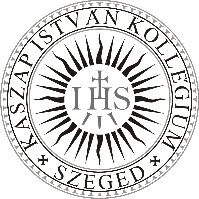 „Célunk, hogy sajátos eszközeinkkel vegyük ki részünket a keresztény értelmiség neveléséből.” (Provincia Apostoli Terv)Általános adminisztrációs feladatok:Ügyiratkezelés, diák- és ügyféladatbázis kezeléseDiákokkal és külső partnerekkel, beszállítókkal és közműszolgáltatókkal való kapcsolattartásKisebb beszerzésekhez kapcsolódó ügyintézés: ajánlatkérések, megrendelések kezelése, a kollégiumi és irodai kellékek biztosításaSzoros együttműködés a Jezsuita Fejlesztési Irodával gazdasági (adatszolgáltatás, banki utalások kezelése, házi pénztár kezelése) és pályázati ügyekbenKollégiumi ki- és beköltözéshez, szobák leltározásához, vendégszoba-igényléshez kapcsolódó feladatok ellátásaHonlappal kapcsolatos frissítések naprakész vezetéseVendégek fogadása, rendezvények előkészítéseTanulmányi feladatok:Szakkollégisták anyagainak, tanulmányi eredményeinek, vállalásainak, azok teljesítésének rendszerezett, naprakész nyilvántartásaSzakkollégistákra vonatkozó statisztika készítése a Diákbizottságból, ill. a Tanulmányi Bizottságtól kapott adatok és információk alapján a rektor számáraÜléseket készít elő (napirend, jegyzőkönyv vezetése, stb.)A felvételi és tagságmegújítás előkészítése, lebonyolításaKapcsolatot tart a kollégium oktatóival, azok személyes dossziéit iktatja, statisztikákat készít a kurzusokról, műhelyekről, és a részvételről ezeken, illetve a kollégisták ottani teljesítményeiről, és biztosítja, hogy az oktatók minden, munkájukhoz szükséges információt időben megkapjanakOktatói szerződéseket készít elő, gondoskodik azok aláíratásárólA volt diákokkal a kapcsolattartást szervezi, irányítja. Biztosítja, hogy az öregdiákok adattára hiánytalan és aktuális legyen.Felelős a hirdetésekért a felvételivel és a Szakkollégium minden rendezvényével kapcsolatban, amelyet nem a DB szervez saját hatáskörébenSegíti a rektort az évkönyvek és más kiadványok szerkesztésében és felelős azok terjesztéséértMinden egyéb tanulmányi kérdésben segíti a rektort annak írásos vagy szóbeli utasításainak megfelelőenKapcsolattartás a Jezsuita Egyetemi Kollégiumok (JEK) koordinátorával.ElvárásokFőiskolai/egyetemi végzettségJó kommunikációs készségInformatikai szoftverek használatára nyitottság, tanulékonyságEgyüttműködésre és önálló, precíz munkavégzésre való készségMunkavégzés ideje: heti 30 óraAmit kínálunkKorszerű ügyvitelJól strukturált intézményi rendszerBéren kívüli juttatásokSokrétű, szerteágazó feladatokPályázati követelmény:Fényképes önéletrajz fizetési igény megjelölésévelMotivációs levélJelentkezés:E-mailben a kaszap@kijk.hu címreHatáridő: 2016. szeptember 23.